06.05.2020 r.Edukacja polonistyczna.Spróbuj opisać obraz.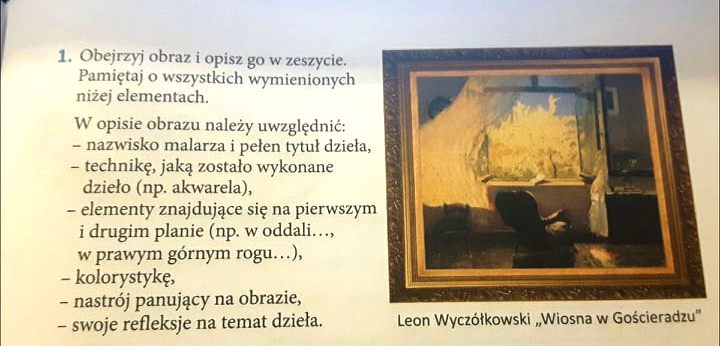 Wykonaj zadanie dopasowując zdania do odpowiedniej sztalugi.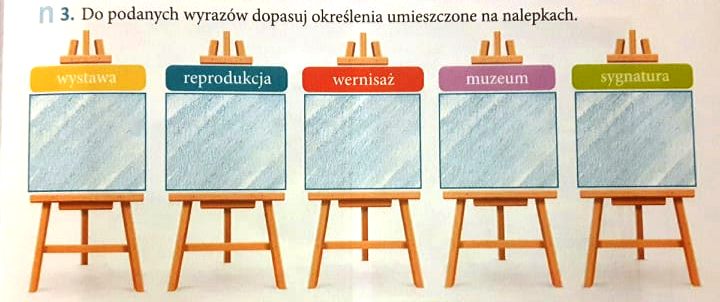 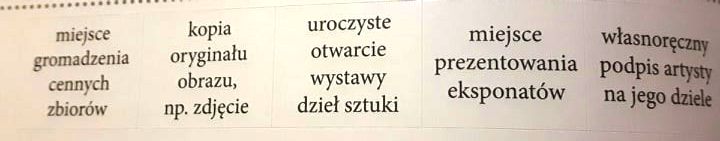 Edukacja matematyczna.Wykonaj zadania – obliczenia czasowe.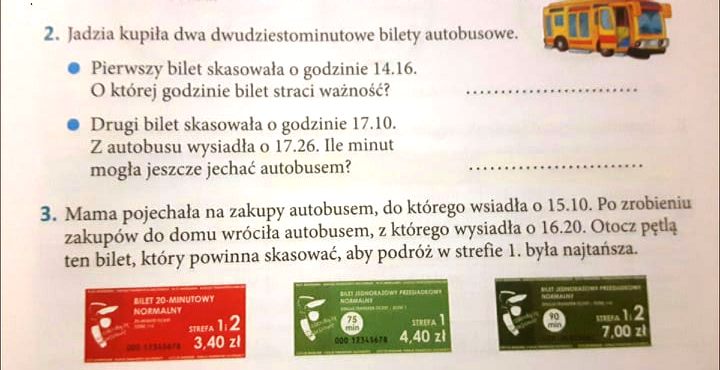 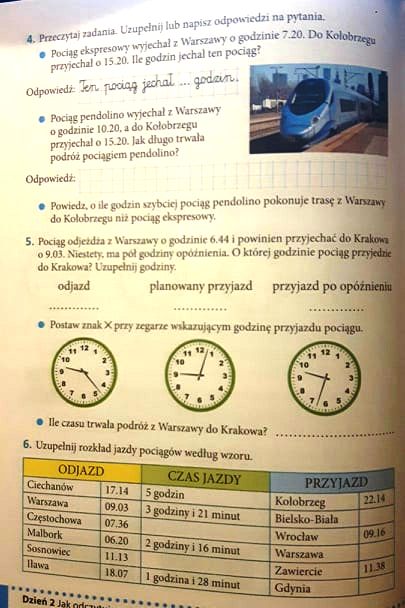 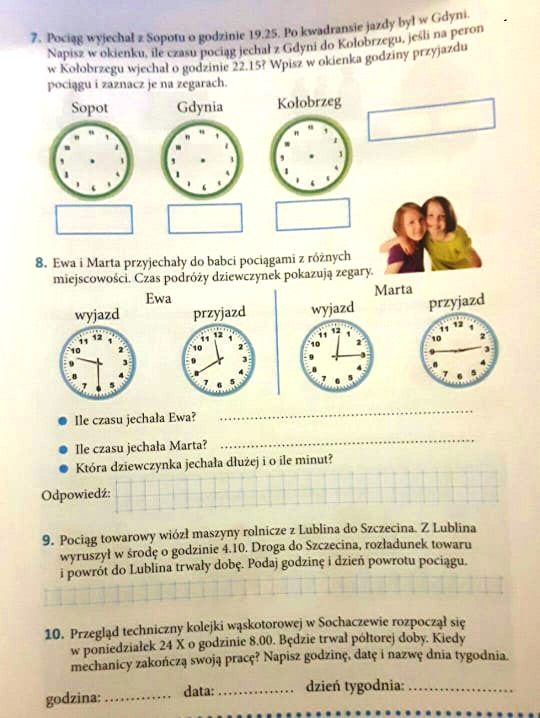 Edukacja przyrodnicza.Jak powstają kolory?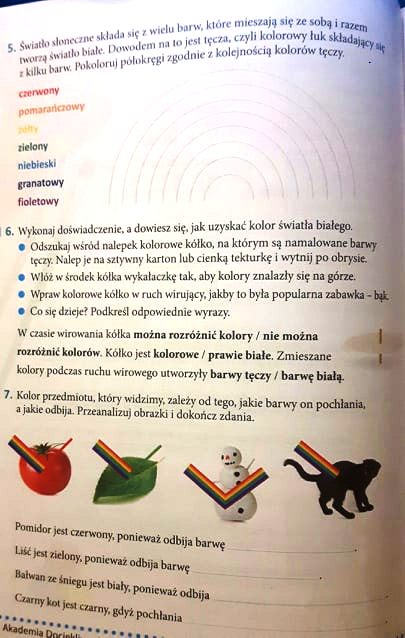 Jeśli nie masz kolorowej drukarki, możesz sam narysować takie koło.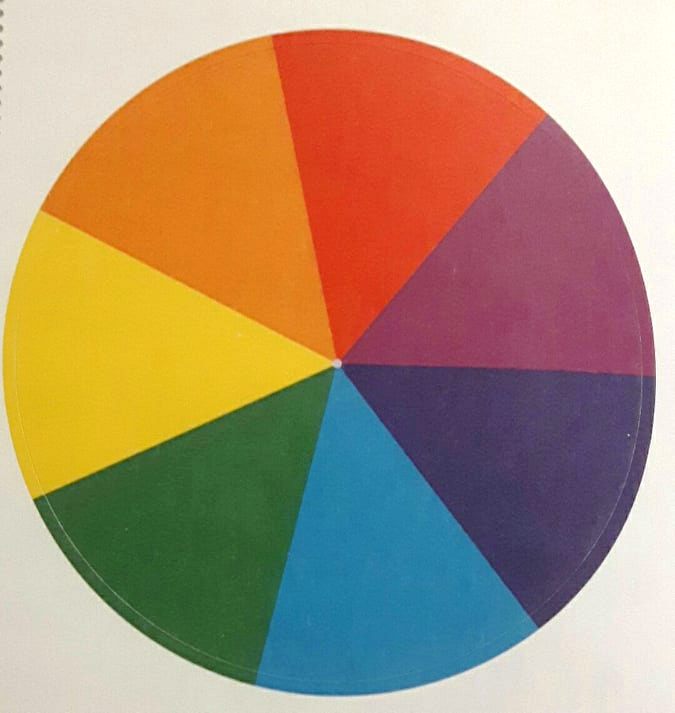 